Hallgató jelentkezése szakdolgozat témáraTanulmányok-Szakdolgozat/Szakdolgozat jelentkezés menüpontra lépünk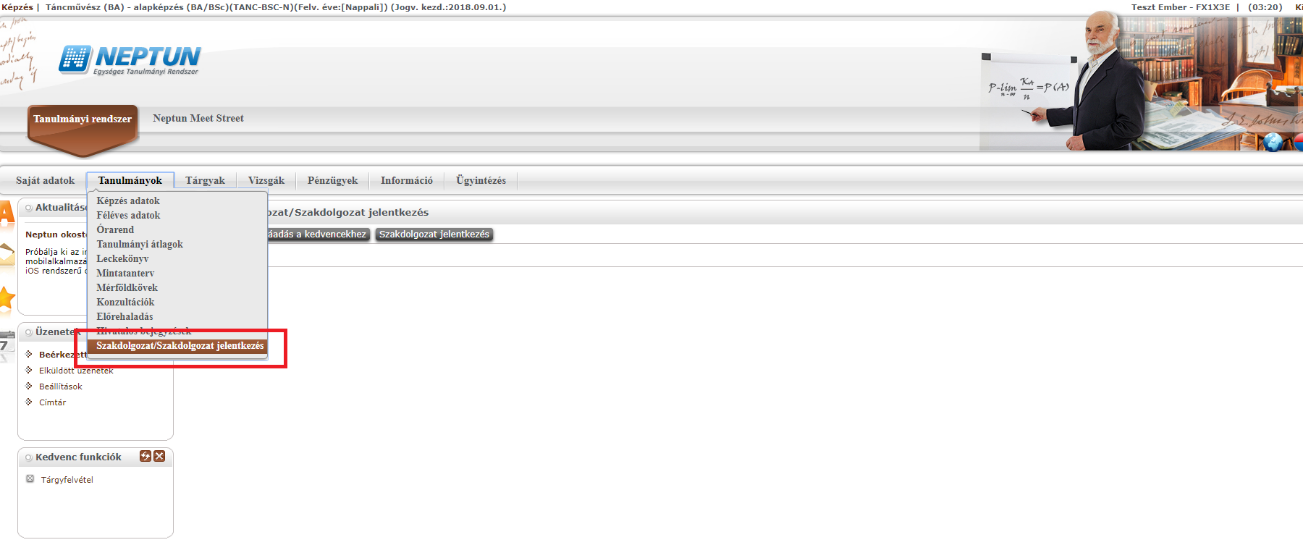 Szakdolgozat jelentkezés linkre kattintunk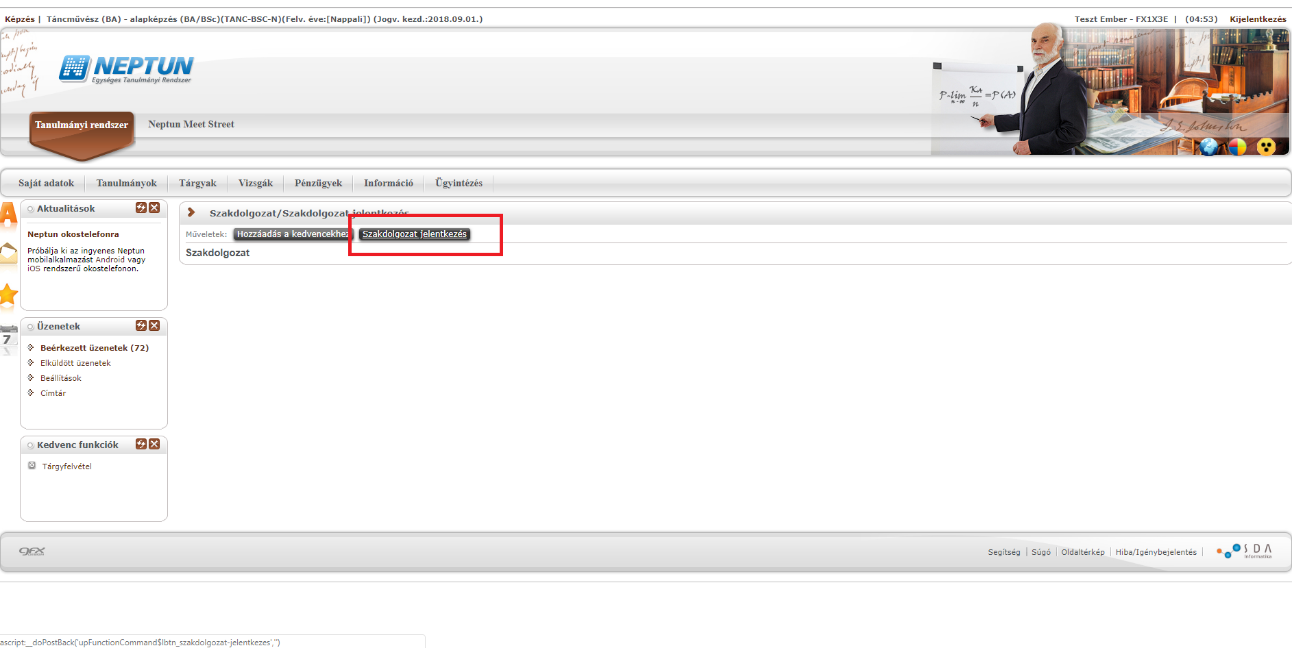 Felugró ablakban a szakdolgozat időszak sor végén lévő + jelre kattintunk, itt a Jelentkezés lehetőséget válasszuk ki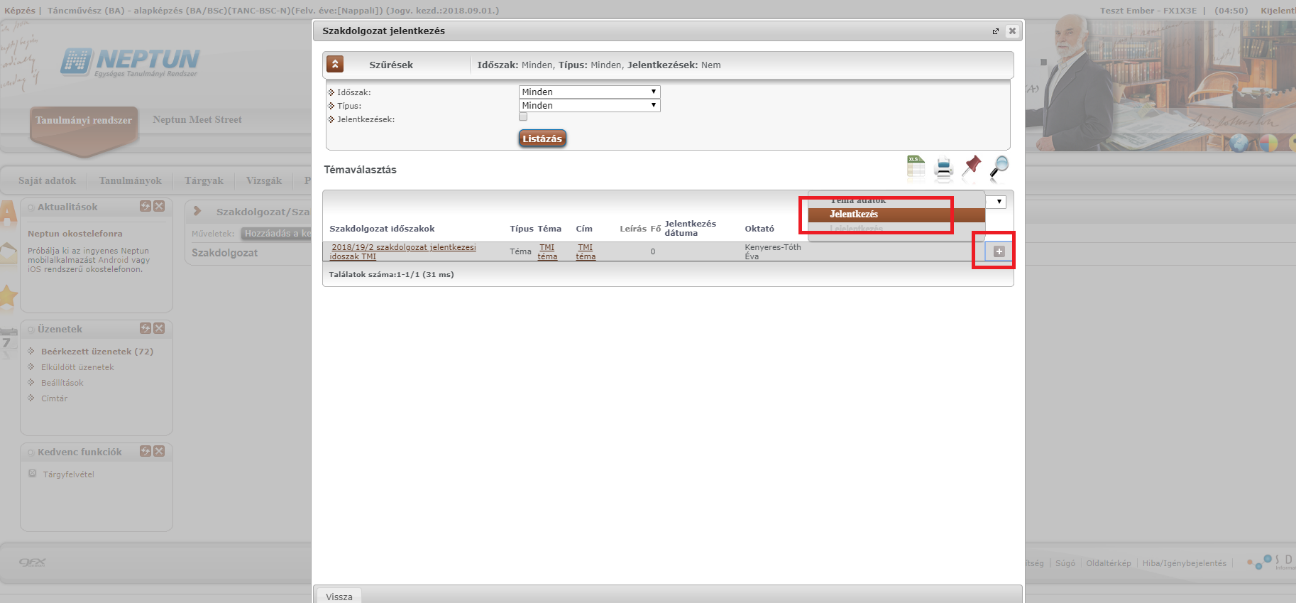 Felugró ablakban a tovább gombra kattintva megtörténik a jelentkezés.